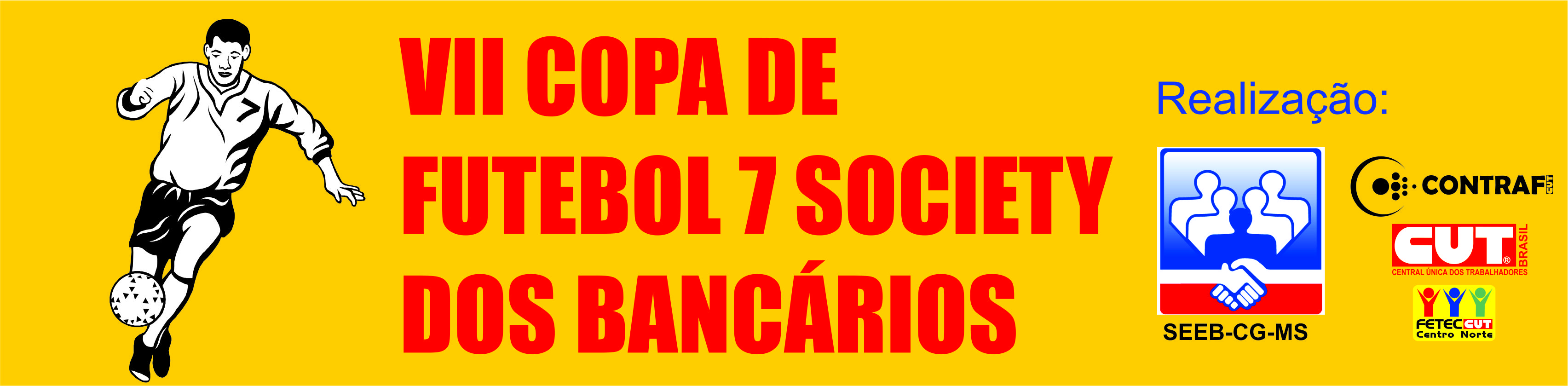 NOME DO RESPONSÁVEL PELO TIME_________________________________________________________TELEFONE:_______________________________NOME DA EQUIPEATLETASATLETASDATA DE NASCIMENTOTELEFONE1.1.2.2.3.3.4.4.5.5.6.6.7.7.8.8.9.9.10.10.11.11.12.12.13.13.14.14.15.15.